Träningstider för USMelitgruppen HT 2011Plats – Aq-va-kul och Svane?
Tränare- Sanna, Linus och Hanna J?Tisdag – A, B och sista året i C (hoppare födda -98) har möjlighet att tränaLand 16.30–16.45Vatten 16.45–17.45Onsdag- Alla har möjlighet att tränaLand 19.00–20.00Vatten20.00-21.00Fredag- Alla har möjlighet att tränaLand 15.45–16.15 
Vatten 16.15–17.15Lördag- Alla har möjlighet att tränaLand 13.30–14.00 Vatten 14.00–15.00Land 15.30–16.00 ?Vatten 16.00–17.00Söndag – Alla har möjlighet att tränaLand 09.00-09.30Vatten 09.30-10.30Land 12.30–13.00 Vatten 13.00–14.00Det tillkommer ett landträningspass till på Svane. Oklart vilken dag det blir. Träningen kommer att börja med uppstartsträning v.33. Träningen i Malmö startar v.35.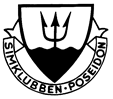 Träningstider för Tävlingsgrupp Blå HT 2011Plats- Aq-va-kul och SvaneTisdag (Svane)
17–18.30 (eventuellt längre)FredagLand 15.45–16.15 
Vatten 16.15–17.15Söndag Land 09.00-09.30Vatten 09.30-10.30Land 12.30–13.00 Vatten 13.00–14.00Terminen börjar med uppstartsträning på Källbybadet v.33 och v.34. Vi återkommer med tider och dagar så snart som möjligt. Träningen i Malmö startar fredagen den 2 september.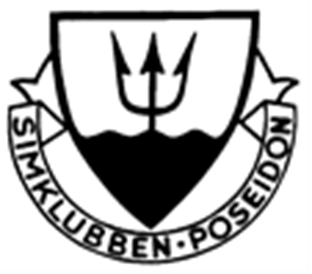 Träningstider för tävlingsgrupp Grön HT 2011Plats- Aq-va-kul och SvaneOnsdag (Svane)
18–19.30 (ev. med start 17.00)FredagLand 15.45–16.15 
Vatten 16.15–17.15LördagLand 09.00-09.30Vatten 9.30–11.00Söndag, OBS extra pass tillsammans med rödLand 09.00-09.30Vatten 09.30-10.30Du förväntas komma på onsdagar, fredagar och lördagar. Träningen på söndagar är ett extra träningspass som vi erbjuder hopparna i tävlingsgrupp grön och röd.Terminen börjar med uppstartsträning på Källbybadet v.33 och v.34. Vi återkommer med tider och dagar så snart som möjligt. Träningen i Malmö startar fredagen den 2 september.Träningstider för hoppare i Tävlingsgrupp Röd HT 2011Plats- Aq-va-kul och SvaneTisdag (Svane)
17–18.30 (eventuellt längre)LördagLand 13.30–14.00 Vatten 14.00–15.00Söndag, OBS extra pass tillsammans med grönLand 09.00-09.30Vatten 09.30-10.30Du förväntas komma på både tisdagar och lördag. Träningen på söndagar är ett extra träningspass som vi erbjuder hopparna i tävlingsgrupp grön och röd.Terminen börjar med uppstartsträning på Källbybadet v.33 och v.34. Vi återkommer med tider och dagar så snart som möjligt. Träningen i Malmö startar lördagen den 3 september. 